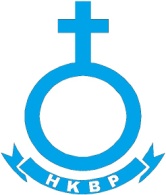 MINGGU DUNG TAON NA IMBARU, 02 Januari 2022PASANGAP MA DEBATA (MEGAHKANLAH TUHAN)Ayat Persembahan/Ayat Pelean/God’s  Word for  offering:  Amsal/Poda/Proverbs 3:9 TEVMuliakanlah TUHAN dengan hartamu dan dengan hasil pertama dari segala penghasilanmu.Pasangap ma Jahowa marhite sian hamoraonmu dohot marhite sian patumonaan ni sandok pangomoanmu.Honor the LORD by making Him an offering from the best of all that your land produces.Ibadah Anak Sekolah Minggu Masih Pukul 09:00 di Rumah Masing-masing (Secara Virtual)Ibadah Remaja Pukul 15:30 Bergabung dengan Ibadah Dewasa